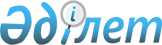 Уәлиханов аудандық мәслихатының 2022 жылғы 29 желтоқсандағы № 4-26 с "2023-2025 жылдарға арналған Уәлиханов ауданы Амангелді ауылдық округінің бюджетін бекіту туралы" шешіміне өзгерістер мен толықтырулар енгізу туралыСолтүстік Қазақстан облысы Уәлиханов ауданы мәслихатының 2023 жылғы 05 қыркүйектегі № 4-7 с шешімі
      Уәлиханов аудандық мәслихаты ШЕШТІ:
      1. Уәлиханов аудандық мәслихатының "2023-2025 жылдарға арналған Уәлиханов ауданы Амангелді ауылдық округінің бюджетін бекіту туралы" 2022 жылғы 29 желтоқсандағы № 4-26 с шешіміне келесі өзгерістер мен толықтырулар енгізілсін: 
      1-тармақ жаңа редакцияда баяндалсын:
       "1. 2023-2025 жылдарға арналған Уәлиханов ауданы Амангелді ауылдық округінің бюджеті осы шешімге тиісінше 1, 2 және 3-қосымшаларға сәйкес, соның ішінде 2023 жылға келесі көлемдерде бекітілсін:
      1) кірістер – 54 900 мың теңге:
      салықтық түсімдер – 743,6 мың теңге;
      салықтық емес түсімдер –133 мың теңге;
      негізгі капиталды сатудан түсетін түсімдер – 0 мың теңге;
      трансферттер түсімі – 54 023,4 мың теңге;
      2) шығындар – 54 955,8 мың теңге;
      3) таза бюджеттік кредиттеу – 0 мың теңге:
      бюджеттік кредиттер – 0 мың теңге;
      бюджеттік кредиттерді өтеу – 0 мың теңге;
      4) қаржы активтерімен операциялар бойынша сальдо – 0 мың теңге:
      қаржы активтерін сатып алу – 0 мың теңге;
      мемлекеттің қаржы активтерін сатудан түсетін түсімдер – 0 мың теңге;
      5) бюджет тапшылығы (профициті) – -55,8 мың теңге;
      6) бюджет тапшылығын қаржыландыру (профицитін пайдалану) – 
      55,8 мың теңге;
      қарыздар түсімі – 0 мың теңге;
      қарыздарды өтеу – 0 мың теңге;
      бюджет қаражатының пайдаланылатын қалдықтары – 55,8 мың теңге.";
      7- тармақ жаңа редакцияда баяндалсын:
       "7. 2023 жылға арналған ауылдық бюджетінде аудандық бюджеттен берілетін нысаналы трансферттер түсімдері ескерілсін, соның ішінде:
      1) мемлекеттік органның күрделі шығыстарына;
      2) көшелерді жарықтандыруға; 
      3) Тілеусай ауылында спорттық-ойын алаңын жайластыруға;
      4) автомобиль жолдарының жұмыс істеуін қамтамасыз етуге;
      5) бағалау жүргізуге;
      6) ) аппаратты күтіп ұстауға.
      Көрсетілген нысаналы трансферттерді аудандық бюджеттен бөлу Уәлиханов ауданының Амангелді ауылдық округі әкімінің "Уәлиханов аудандық мәслихатының "Уәлиханов ауданының Амангелді ауылдық округінің 2023-2025 жылдарға арналған бюджетін бекіту туралы" шешімін іске асыру туралы" шешімімен айқындалады.".
      келесі мазмұндағы 7-2-тармағымен толықтырылсын: 
       "7-2. "Ауыл-ел бесігі" жобасы шеңберінде ауылдық елді мекендерде әлеуметтік және инженерлік инфрақұрылымды дамытуға 2023 жылға арналған бюджеттік инвестициялардың тізбесі бекітілсін.
      Көрсетілген нысаналы даму трансферттерді аудандық бюджеттен бөлу Уәлиханов ауданының Амангелді ауылдық округі әкімінің "Уәлиханов аудандық мәслихатының "Уәлиханов ауданының Амангелді ауылдық округінің 2023-2025 жылдарға арналған бюджетін бекіту туралы" шешімін іске асыру туралы" шешімімен айқындалады.";
      көрсетілген шешімнің 1-қосымшасы осы шешімнің қосымшасына сәйкес жаңа редакцияда баяндалсын.
      2. Осы шешім 2023 жылғы 1 қаңтардан бастап қолданысқа енгізіледі. 2023 жылға арналған Уәлиханов ауданы Амангелді ауылдық округінің бюджеті
					© 2012. Қазақстан Республикасы Әділет министрлігінің «Қазақстан Республикасының Заңнама және құқықтық ақпарат институты» ШЖҚ РМК
				
      Уәлиханов аудандық мәслихатының төрағасы 

М.Абдулов
Уәлиханов аудандық мәслихатының2023 жылғы 5 қыркүйектегі№ 4-7 с шешіміне қосымша Уәлиханов аудандық мәслихатының2022 жылғы 29 желтоқсандағы№ 4-26 с шешіміне 1-қосымша
Санаты
Санаты
Санаты
Атауы
Сомасы, мың теңге
Сыныбы
Сыныбы
Атауы
Сомасы, мың теңге
Кіші сыныбы
Атауы
Сомасы, мың теңге
1
1
1
2
3
1) Кірістер
54900
1
Салықтық түсімдер
743,6
01
Табыс салығы 
20
2
Жеке табыс салығы
20
04
Меншiкке салынатын салықтар
366
1
Мүлiкке салынатын салықтар 
33
3
Жер салығы
10
4
Көлiк құралдарына салынатын салық 
323
05
Тауарларға, жұмыстарға және қызметтерге салынатын ішкі салықтар
357,6
3
Табиғи және басқа да ресурстарды пайдаланғаны үшін түсетін түсемдер
357,6
2
Салықтық емес түсiмдер
133
01
Мемлекеттік меншіктен түсетін кірістер
133
5
Мемлекет меншігіндегі мүлікті жалға беруден түсетін кірістер
133
3
Негізгі капиталды сатудан түсетін түсімдер
0
4
Трансферттердің түсімдері
54023,4
02
Мемлекеттiк басқарудың жоғары тұрған органдарынан түсетiн трансферттер
54023,4
3
Аудандардың (облыстық маңызы бар қаланың) бюджетінен трансферттер
54023,4
Функционалдық топ
Функционалдық топ
Функционалдық топ
Атауы
Сомасы, мың теңге
Бюджеттік бағдарламалардың әкімшісі
Бюджеттік бағдарламалардың әкімшісі
Атауы
Сомасы, мың теңге
Бағдарлама
Атауы
Сомасы, мың теңге
1
1
1
2
3
2) Шығындар
54955,8
01
Жалпы сипаттағы мемлекеттiк қызметтер
32708,3
124
Аудандық маңызы бар қала, ауыл, кент, ауылдық округ әкімінің аппараты
32708,3
001
Аудандық маңызы бар қала, ауыл, кент, ауылдық округ әкімінің қызметін қамтамасыз ету жөніндегі қызметтер
23728,3
022
Мемлекеттік органның күрделі шығыстары
8960
053
Аудандық маңызы бар қаланың, ауылдың, кенттің, ауылдық округтің коммуналдық мүлкін басқару
20
07
Тұрғын үй-коммуналдық шаруашылық
17975
124
Аудандық маңызы бар қала, ауыл, кент, ауылдық округ әкімінің аппараты
17975
008
Елді мекендердегі көшелерді жарықтандыру
330
011
Елді мекендерді абаттандыру мен көгалдандыру
17645
08
Мәдениет, спорт, туризм және ақпараттық кеңістiк
1121
124
Аудандық маңызы бар қала, ауыл, кент, ауылдық округ әкімінің аппараты
1121
006
Жергілікті деңгейде мәдени-демалыс жұмысын қолдау
1121
12
Көлiк және коммуникация
350
124
Аудандық маңызы бар қала, ауыл, кент, ауылдық округ әкімінің аппараты
350
013
Аудандық маңызы бар қалаларда, ауылдарда, кенттерде, ауылдық округтерде автомобиль жолдарының жұмыс істеуін қамтамасыз ету
350
13
Басқалар
2800
124
Аудандық маңызы бар қала, ауыл, кент, ауылдық округ әкімінің аппараты
2800
058
"Ауыл-Ел бесігі" жобасы шеңберінде ауылдық елді мекендердегі әлеуметтік және инженерлік инфракұрылымдары дамыту
2800
15
Трансферттер
1,5
124
Аудандық маңызы бар қала, ауыл, кент, ауылдық округ әкімінің аппараты
1,5
048
Пайдаланылмаған (толық пайдаланылмаған) нысаналы трансферттерді қайтару
1,5
3) Таза бюджеттік кредиттеу
0
Бюджеттік кредиттер
0
Санаты
Санаты
Санаты
Атауы
Сомасы, мың теңге
Сыныбы
Сыныбы
Атауы
Сомасы, мың теңге
Кіші сыныбы
Атауы
Сомасы, мың теңге
5
Бюджеттік кредиттерді өтеу
0
01
Бюджеттік кредиттерді өтеу
0
1
Мемлекеттік бюджеттен берілген бюджеттік кредиттерді өтеу
0
4) Қаржы активтері мен операциялар бойынша сальдо
0
Қаржы активтерін сатып алу
0
Мемлекеттің қаржы активтерін сатудан түсетін түсімдер
0
5) Бюджет тапшылығы (профициті)
-55,8
6) Бюджет тапшылығын қаржыландыру (профицитін пайдалану):
55,8
7
Қарыздар түсімі
0
01
Мемлекеттік ішкі қарыздар
0
2
Қарыз алу келісім-шарттары
0
Функционалдық топ
Функционалдық топ
Функционалдық топ
Атауы
Сомасы, мың теңге
Бюджеттік бағдарламалардың әкімшісі
Бюджеттік бағдарламалардың әкімшісі
Атауы
Сомасы, мың теңге
Бағдарлама
Атауы
Сомасы, мың теңге
16
Қарыздарды өтеу
0
Санаты
Санаты
Санаты
Атауы
Сомасы, мың теңге
Сыныбы
Сыныбы
Атауы
Сомасы, мың теңге
Кіші сыныбы
Атауы
Сомасы, мың теңге
8
Бюджет қаражатының пайдаланылатын қалдықтары
55,8
01
Бюджет қаражаты қалдықтары
55,8
1
Бюджет қаражатының бос қалдықтары
55,8